町のキャッチコピー募集募集内容　　皆野町の魅力向上・発信を目的に、○○と言ったら「皆野町」とイメージできるような町のキャッチコピーを募集します。募集期間　　令和元年８月１日(木)から８月３１日(土)まで応募資格　　どなたでもご応募いただけます応募方法　　表面に必要事項を記入の上、応募ボックスに投函してください。　　　　　　【応募ボックスの設置場所】　　　　　　　○　皆野町役場　　　　　　　○　皆野町老人福祉センター長生荘　　　　　　　○　ふれあいプール・ホット　　　　　　　○　道の駅みなの　　　　　　　○　秩父鉄道皆野駅・親鼻駅・御花畑駅・秩父駅・長瀞駅・熊谷駅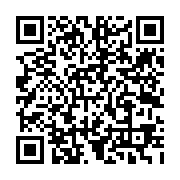 【その他の応募方法】　○　インターネット（応募フォーム）　　　　　　　　　 URL　http://www.minano-marugoto.jp/wanted/naming/　○　郵　送〒369－1492　皆野町大字皆野1420番地1　皆野町みらい創造課宛　　　　　　　○　持　参皆野町みらい創造課（役場２階）選考基準　　 ○　親しみやすさを感じられるか○　分かりやすいか○　イメージに沿っているか　選考発表　　　町ホームページにて発表※採用者には、別途通知します。公　　表　　　第６回皆野横丁でお披露目イベントを予定問合せ　　　皆野町みらい創造課 　0494－26－7334町のキャッチコピー募集募集内容　　皆野町の魅力向上・発信を目的に、○○と言ったら「皆野町」とイメージできるような町のキャッチコピーを募集します。募集期間　　令和元年８月１日(木)から８月３１日(土)まで応募資格　　どなたでもご応募いただけます応募方法　　表面に必要事項を記入の上、応募ボックスに投函してください。　　　　　　【応募ボックスの設置場所】　　　　　　　○　皆野町役場　　　　　　　○　皆野町老人福祉センター長生荘　　　　　　　○　ふれあいプール・ホット　　　　　　　○　道の駅みなの　　　　　　　○　秩父鉄道皆野駅・親鼻駅・御花畑駅・秩父駅・長瀞駅・熊谷駅【その他の応募方法】　○　インターネット（応募フォーム）　　　　　　　　　 URL　http://www.minano-marugoto.jp/wanted/naming/　○　郵　送〒369－1492　皆野町大字皆野1420番地1　皆野町みらい創造課宛　　　　　　　○　持　参皆野町みらい創造課（役場２階）選考基準　　 ○　親しみやすさを感じられるか○　分かりやすいか○　イメージに沿っているか　選考発表　　　町ホームページにて発表※採用者には、別途通知します。公　　表　　　第６回皆野横丁でお披露目イベントを予定問合せ　　　皆野町みらい創造課 　0494－26－7334町のキャッチコピー　応募用紙町のキャッチコピー※複数応募する場合は、別用紙で応募してください。町のキャッチコピー　応募用紙町のキャッチコピー※複数応募する場合は、別用紙で応募してください。氏　名（ふりがな）電話番号住　所〒　　　　　－表　記（読み方）その名称とした理由氏　名（ふりがな）電話番号住　所〒　　　　　－表　記（読み方）その名称とした理由